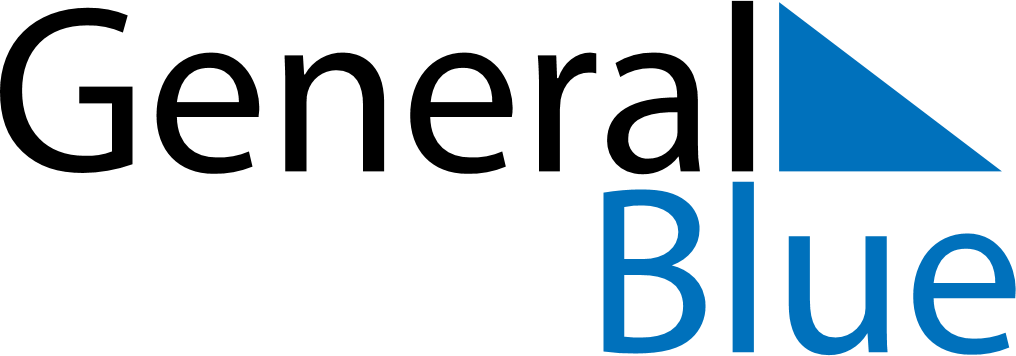 May 2028May 2028May 2028ParaguayParaguaySUNMONTUEWEDTHUFRISAT123456Labour Day7891011121314151617181920Independence DayIndependence Day2122232425262728293031